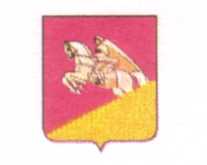 АДМИНИСТРАЦИЯ ПОЛТАВЧЕНСКОГО СЕЛЬСКОГО ПОСЕЛЕНИЯ КУЩЕВСКОГО РАЙОНАРАСПОРЯЖЕНИЕ      от 25.02.2021г.                                                                                                                № 9-рс. ПолтавченскоеО составлении и сроках представления годовой бюджетной и  бухгалтерской отчетности подведомственными учреждениями администрации Полтавченского сельского поселения Кущевского района за 2020 год и утверждении состава и сроков представления квартальной, месячной отчетности в 2021 годуВ соответствии со статьей 264.3 Бюджетного кодекса Российской Федерации, пунктом 298 Инструкции о порядке составления и предоставления годовой, квартальной и месячной отчетности об исполнении бюджетов бюджетной системы Российской Федерации, утвержденной приказом министерства финансов Российской Федерации от 28 декабря 2010 года №191н « Об утверждении Инструкции о порядке составления и предоставления годовой, квартальной и месячной отчетности об исполнении бюджетов бюджетной системы Российской Федерации», в целях составления отчетности об исполнении консолидированного бюджета Полтавченского сельского поселения Кущевского района (далее – бюджетная отчетность) и сводной бухгалтерской отчетности муниципальных бюджетных и автономных учреждений (далее – бухгалтерская отчетность) финансовым отделом администрации Полтавченского сельского поселения Кущевского района (далее – финансовый отдел) и своевременного представления их в финансовое управление администрации муниципального образования Кущевский район:1. Определить порядок составления и перечень форм годовой, квартальной и месячной бюджетной и бухгалтерской отчетности в соответствии с требованиями:приказа министерства финансов Российской Федерации от 28 декабря 2010 года № 191н «Об утверждении Инструкции о порядке составления и представления годовой, квартальной и месячной бюджетной отчетности об исполнении бюджетов бюджетной системы Российской Федерации» (с учетом изменений) (далее – Инструкция 191н) – для участников бюджетного процесса;приказа министерства финансов Российской Федерации от 25 марта 2011 года № 33н «Об утверждении Инструкции о порядке составления, представления годовой, квартальной бухгалтерской отчетности государственных (муниципальных) бюджетных и автономных учреждений» (с учетом изменений) – для государственных (муниципальных) бюджетных и автономных учреждений;приказа министерства финансов Российской Федерации от 31 декабря 2016 года № 256н «Об утверждении федерального стандарта бухгалтерского учета для организаций государственного сектора «Концептуальные основы бухгалтерского учета и отчетности организаций государственного сектора»;приказа министерства финансов Российской Федерации от 31 декабря 2016 года № 260н «Об утверждении федерального стандарта бухгалтерского учета для организаций государственного сектора «Представление бухгалтерской (финансовой) отчетности»;письма министерства финансов Российской Федерации от 31 января 2011 года № 06-02-10/3-978 «О порядке заполнения и предоставления Справочной таблицы к отчету об исполнении консолидированного бюджета субъекта Российской Федерации» (с учетом изменений);письма Федерального казначейства Российской Федерации от 11 декабря 2012 года № 42-7.4-05/2.1-704 «О порядке формирования и представления Отчета об использовании межбюджетных трансфертов из федерального бюджета субъектами Российской Федерации, муниципальными образованиями и территориальным внебюджетным фондом (ф.0503324)» (с учетом изменений);            приказа финансового управления муниципального образования Кущевский район от 17.01.2020г №1 «О составлении и сроках представления годовой отчетности об исполнении консолидированного бюджета муниципального образования Кущевский район и годовой консолидированной бухгалтерской отчетности муниципальных бюджетных и автономных учреждений муниципального образования Кущевский район за 2020 год и утверждении состава и сроков представления квартальной, месячной отчетности в 2021 году.2. Утвердить:сроки представления в электронном виде годовой бюджетной и бухгалтерской отчетности подведомственными муниципальными учреждениями администрации Полтавченского сельского поселения (приложение № 1);форму информации по организации бюджетного учета (приложение№ 2);форму информации по организации бухгалтерского учета (приложение № 3);форму справки об остатках денежных средств на счетах местных бюджетов на 1 января 2021 года (приложение № 4).3. Руководителю  МУ «Централизованная бухгалтерия администрации муниципального образования Кущевского района» организовать работу специалистов  учреждения, участвующих в сдаче бюджетной и бухгалтерской отчетности, с целью обеспечения выполнения ими функций по анализу показателей в формах бюджетной и бухгалтерской отчетности.4. Специалисту финансового отдела, участвующего в приёме бюджетной и бухгалтерской отчётности от МУ «Централизованная бухгалтерия администрации муниципального образования Кущевского района», проанализировать показатели бюджетной и бухгалтерской отчётности и пояснительной записки к ней.5. Специалисту финансового отдела обеспечить:сверку показателей годовой бюджетной и бухгалтерской отчетности по кассовому исполнению муниципальных учреждений Полтавченского сельского поселения Кущевского района с Управлением Федерального казначейства по Краснодарскому краю;сверку по остаткам средств бюджета по состоянию на 1 января 2021 года с данными Управлением Федерального казначейства по Краснодарскому краю.6. Установить сроки представления квартальной бюджетной отчетности и сводной бухгалтерской отчетности муниципальных бюджетных и автономных учреждений в 2021 году согласно приложению № 5 к настоящему распоряжению.7. Установить сроки представления месячной бюджетной отчетности в 2021 году согласно приложению № 6 к настоящему распоряжению. 8. Руководителю МУ «Централизованная бухгалтерия администрации муниципального образования Кущевского района» обеспечить качественное составление бюджетной и бухгалтерской отчетности муниципальных бюджетных и автономных учреждений, пояснительных записок к ним и представление в финансовый отдел администрации Полтавченского сельского поселения в установленный срок.              9. Признать утратившим силу распоряжение администрации Полтавченского сельского  поселения Кущевского района от 18 января 2020 года № 2/1-р «О  составлении и сроках представления годовой бюджетной и бухгалтерской отчетности подведомственными учреждениями администрации Полтавченского сельского поселения Кущевского района за 2019 год и утверждении состава и сроков представления квартальной, месячной отчетности в 2020 году. 10.  Контроль за выполнением постановления оставляю за собой. 11. Распоряжение вступает в силу со дня его подписания.Глава Полтавченского сельского поселения Кущевского района	            	                      И.А.НартоваПроект подготовлен и внесен:Начальник отдела по работе с населением                                                                                  О.А.ВоробьеваПроект согласован:Главный специалист администрации                                            А.А.Свиридова                                                                                         ПРИЛОЖЕНИЕ № 1УТВЕРЖДЕНЫраспоряжением администрацииПолтавченского сельскогопоселения Кущевского районаот 25 февраля 2021 г. № 9-рСРОКИ представления в электронном виде годовой бюджетной и бухгалтерской отчётности подведомственными учреждениями администрации Полтавченского сельского поселения Кущевского района Глава Полтавченского сельскогопоселения Кущевского района	И.А.НартоваПРИЛОЖЕНИЕ № 2УТВЕРЖДЕНАраспоряжением администрацииПолтавченского сельскогопоселения Кущевского районаот 25 февраля 2021 г. № 9-рИНФОРМАЦИЯоб организации бюджетного учета на 01.01.2021 г.__________________________________________________наименование субъекта отчётностиРуководитель		___________________		___________________ 					(подпись)			(расшифровка подписи)Главный бухгалтер	___________________		___________________ 					(подпись)			(расшифровка подписи)«___» __________________ 20___ г.Глава Полтавченского сельскогопоселения Кущевского района	   И.А.НартоваПРИЛОЖЕНИЕ № 3УТВЕРЖДЕНАраспоряжением администрацииПолтавченского сельскогопоселения Кущевского районаот 25 февраля 2021 № 9-рИНФОРМАЦИЯоб организации бухгалтерского учета на 01.01.2021 г.__________________________________________________наименование субъекта отчетностиРуководитель		___________________		___________________ 					(подпись)			(расшифровка подписи)Главный бухгалтер	___________________		___________________ 					(подпись)			(расшифровка подписи)«___» __________________ 20___ г.Глава Полтавченского сельскогопоселения Кущевского района	   И.А.НартоваПРИЛОЖЕНИЕ № 5УТВЕРЖДЕНЫраспоряжением администрацииПолтавченского сельскогопоселения Кущевского районаот 25 февраля 2021 г. № 9-рСРОКИпредставления квартальной отчетности муниципальных бюджетных и автономных учреждений в 2021 годуФормы отчетности представляются в финансовый отдел администрации Полтавченского сельского поселения Кущевского района в электронном виде.Глава Полтавченского сельскогопоселения Кущевского района	И.А.НартоваПРИЛОЖЕНИЕ № 6УТВЕРЖДЕНЫраспоряжением администрацииПолтавченского сельскогопоселения Кущевского районаот 25 января 2021 г. № 9-рСРОКИпредставления месячной бюджетной отчетности в 2021 годуФормы отчетности представляются в финансовый отдел администрации Полтавченского сельского поселения Кущевского района в электронном виде.Глава Полтавченского сельскогопоселения Кущевского района	   И.А.НартоваНаименование ДатаАдминистрация Полтавченского сельского поселения Кущевского района04.02.2021МУ «Централизованная бухгалтерия администрации муниципального образования  Кущевский район»04.02.2021МКУ «Производственно-эксплуатационный и социальный центр Полтавченского сельского поселения»04.02.2021МУК «Культурно-досуговый центр Полтавченского сельского поселения»04.02.2021№ п/пПоказателиВсегов том числев том числев том числев том числе№ п/пПоказателиВсегосубъект РФгор. округрайонпоселе-ния12345671.Количество участников бюджетного процесса, всего: в том числе:1.1  - органы государственной власти, их территориальные органы1.2  - казенные учреждения2.Количество централизованных бухгалтерий (далее – ЦБ)3.Численность работников бухгалтерии в ЦБ:ХХХХХ3.13.2  - по штату3.2  - фактически4.Количество учреждений, обслуживаемых ЦБ, всего: в том числе:4.1  - участников бюджетного процесса4.2  - неучастников бюджетного процесса5.Количество учреждений, ведущих бухгалтерский учет самостоятельно (далее – самостоятельные бухгалтерии учреждений), всего:в том числе:5.1  - образование5.2  - здравоохранение5.3  - культура5.4  - социальная политика5.5  - физическая культура и спорт5.6  - прочие6.Численность работников в самостоятельных бухгалтериях учрежденийХХХХХ6.16.2  - по штату6.2  - фактически12345677.Количество самостоятельных бухгалтерий учреждений и ЦБ, использующих для учета следующее программное обеспечение, всего:7.1  - «1C»7.2  - «Парус»7.3  - «Поле чудес. Талисман»7.4  - «АС Смета»7.5  - другие7.6  - отсутствует программное обеспечениеКод формы760ОБУ№ п/пПоказателиВсегов том числев том числев том числев том числе№ п/пПоказателиВсегосубъект РФгор. округрайонпоселе-ния12345671Количество неучастников бюджетного процесса, всего:в том числе:1.1  - бюджетные учреждения1.2  - автономные учреждения2Количество централизованных бухгалтерий (далее – ЦБ)3Численность работников бухгалтерии в ЦБ:ХХХХХ3.1  - по штату3.2  - фактически4Количество учреждений, обслуживаемых ЦБ:всего:в том числе:4.1  - участников бюджетного процесса4.2  - неучастников бюджетного процесса5Количество учреждений, ведущих бухгалтерский учет самостоятельно (далее – самостоятельные бухгалтерии учреждений), всего:в том числе:5.1  - образование5.2  - здравоохранение5.3  - культура5.4  - социальная политика5.5  - физическая культура и спорт5.6  - прочие12345676Численность работников в самостоятельных бухгалтериях учрежденийХХХХХ6.1  - по штату6.2  - фактически7Количество самостоятельных бухгалтерий учреждений и ЦБ, использующих для учета следующее программное обеспечение, всего:7.1  - «1С»7.2  - «Парус»7.3  - «Поле чудес. Талисман»7.4  - «АС Смета»7.5  - другие7.6  - отсутствует программное обеспечениеНаименование формыотчетностиКод формыСрокпредставления123«Отчет об исполнении бюджета по показателям по исполнению бюджета в ходе реализации национальных проектов (программ), комплексного плана модернизации и расширения магистральной инфраструктуры (региональных проектов в составе национальных проектов) (для городских округов, муниципальных районов, городских и сельских поселений)ф. 0503117-НПне позднее 2 рабочих дней месяца,                      следующегоза отчетным периодом«Справка по консолидируемым расчетам», в части денежных расчётов, по счетам: 120551560(660), 120651560(660), 120711540(640), 130111710(810), 130251830 ф.0503125до 3 числа месяца, следующегоза отчетным«Отчет об исполнении бюджета главного распорядителя (распорядителя), получателя средств бюджета, главного администратора, администратора источников финансирования дефицита бюджета, главного администратора, администратора доходов бюджета»ф. 0503127до 5 числа месяца,                      следующегоза отчетным«Справочная таблица к отчету об исполнении консолидированного бюджета субъекта Российской Федерации»ф. 0503387до 7 числа месяца,                      следующегоза отчетным«Пояснительная записка к отчету об исполнении бюджета» (текстовый формат) ф. 0503160до 7 числа месяца,                      следующегоза отчетным«Сведения о количестве подведомственных участников бюджетного процесса, учреждений и государственных (муниципальных) унитарных предприятий и публично – правовых образований»ф. 0503161до 7 числа месяца,                      следующегоза отчетным«Отчёт о движении денежных средств» за полугодиеф. 0503123до 09 числа месяца,                      следующегоза отчетным«Сведения об исполнении  бюджета» ф. 0503164до 09 числа месяца,                      следующегоза отчетным«Отчёт о движении денежных средств учреждения за полугодиеф. 0503723до 09 числа месяца,                      следующегоза отчетным«Отчет об исполнении  учреждением плана его финансово-хозяйственной деятельности» ф. 0503737до 09 числа месяца,                      следующегоза отчетным«Сведения об остатках денежных средств учреждения»ф. 0503779до 09 числа месяца,                      следующегоза отчетным«Отчет о бюджетных обязательствах (краткий)»ф. 0503128Кдо 14 числа месяца,                следующегоза отчетным«Сведения по дебиторской и кредиторской задолженности учреждения»ф. 0503169до 14 числа месяца,                следующегоза отчетным«Отчет о бюджетных обязательствах» - по показателям о принятии и исполнении получателями бюджетных средств бюджетных обязательств в ходе реализации национальных проектов (программ), комплексного плана модернизации и расширения магистральной инфраструктуры (региональных проектов в составе национальных проектов) (для городских округов, муниципальных районов,  городских и сельских поселений)ф. 0503128-НПдо 14 числа месяца,                следующегоза отчетным«Отчёт об обязательствах учреждения»ф. 0503738до 14 числа месяца,                следующегоза отчетным«Отчет об обязательствах учреждения» - по показателям о принятии и исполнении учреждением обязательств в ходе реализации национальных проектов (программ), комплексного плана модернизации и расширения магистральной инфраструктуры (региональных проектов в составе национальных проектов) (для городских округов, муниципальных районов,  городских и сельских поселений)ф. 0503738-НПдо 14 числа месяца,                следующегоза отчетным«Пояснительная записка к балансу учреждения» (текстовый формат) ф. 0503760до 14 числа месяца,                следующегоза отчетным«Сведения по дебиторской и кредиторской задолженности учреждения»ф. 0503769до 14 числа месяца,                следующегоза отчетнымНаименование формы отчетностиКод формыСрокпредставления123«Отчет об исполнении бюджета по показателям по исполнению бюджета в ходе реализации национальных проектов (программ), комплексного плана модернизации и расширения магистральной инфраструктуры (региональных проектов в составе национальных проектов) (для городских округов, муниципальных районов, городских и сельских поселений)ф. 0503117-НПне позднее 2 рабочих дней месяца,                      следующегоза отчетным периодом«Справка по консолидируемым расчетам», в части денежных расчётов, по счетам: 120551560(660), 120651560(660), 120711540(640), 130111710(810), 130251830 ф.0503125до 3 числа месяца, следующегоза отчетным«Отчет об исполнении бюджета главного распорядителя (распорядителя), получателя средств бюджета, главного администратора, администратора источников финансирования дефицита бюджета, главного администратора, администратора доходов бюджета»ф. 0503127до 5 числа месяца, следующегоза отчетным«Отчет о бюджетных обязательствах» - по показателям о принятии и исполнении получателями бюджетных средств бюджетных обязательств в ходе реализации национальных проектов (программ), комплексного плана модернизации и расширения магистральной инфраструктуры (региональных проектов в составе национальных проектов) (для городских округов, муниципальных районов,  городских и сельских поселений)ф. 0503128-НПдо 5 числа месяца, следующегоза отчетным«Отчет об обязательствах учреждения» - по показателям о принятии и исполнении учреждением обязательств в ходе реализации национальных проектов (программ), комплексного плана модернизации и расширения магистральной инфраструктуры (региональных проектов в составе национальных проектов) (для городских округов, муниципальных районов,  городских и сельских поселений)ф. 0503738-НПдо 5 числа месяца, следующегоза отчетным«Справочная таблица к отчету об исполнении консолидированного бюджета субъекта Российской Федерации»ф.0503387до 7 числа месяца, следующегоза отчетным